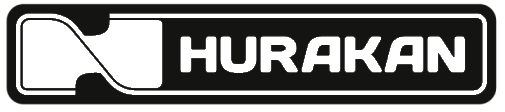 ПАСПОРТАппарат для нарезки картофеля спиралью Модель: HKN-HSP01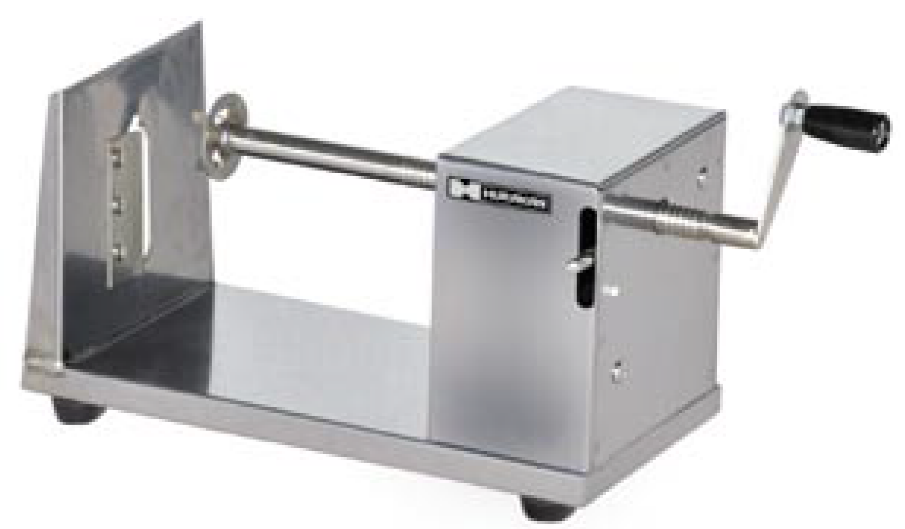 Уважаемый покупатель!Благодарим вас за покупку нашей продукции. Оборудование Hurakan рассчитано на длительный срок эксплуатации. Перед его установкой и использованием ознакомьтесь с текущей инструкцией по эксплуатации. Сохраните инструкцию для дальнейшего использования.! Данное оборудование предназначено для использования на предприятиях общественного питания.ВведениеАппарат для нарезки картофеля спиралью помогает сэкономить массу времени и приготовить одно из вкуснейших блюд. Являясь достаточно универсальным, удобным и функциональным инструментом, он позволяет произвести нарезку картофеля не только быстро, но и невероятно эстетично, что дает возможность создавать прекрасные композиции для сервировки и украшения стола.ИспользованиеКартофель необязательно чистить, его можно тщательно помыть и насадить на направляющие. Далее следует просто прокрутить ручку, нарезая его спиралью. Получившийся продукт можно обжарить во фритюре или запечь в духовом шкафу. Технические характеристики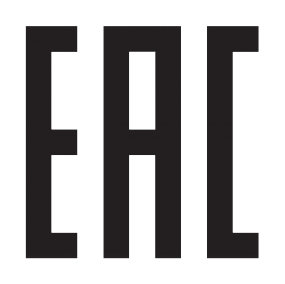 Габариты, мм450x150x180Масса, кг2,5